Zpravodaj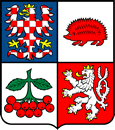 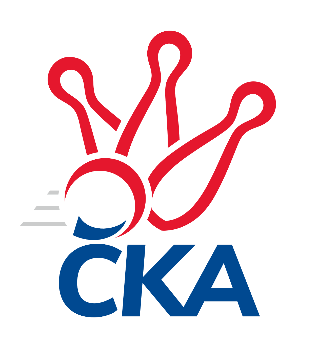 kuželkářského svazu Kraje VysočinaKrajská soutěž Vysočiny A 2021/2022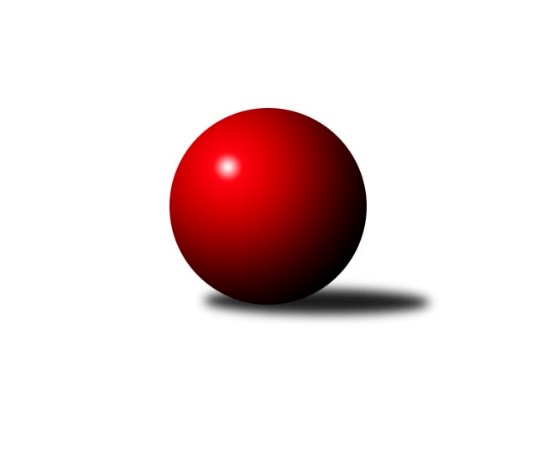 Č.17Ročník 2021/2022	25.2.2022Nejlepšího výkonu v tomto kole: 1785 dosáhlo družstvo: Sokol Častrov Výsledky 17. kolaSouhrnný přehled výsledků:TJ Spartak Pelhřimov C	- Sokol Častrov 	2:4	1755:1785	3.0:5.0	24.2.KK Slavoj Žirovnice B	- TJ Spartak Pelhřimov G	5:1	1761:1610	5.5:2.5	25.2.TJ Sokol Cetoraz B	- TJ Slovan Kamenice nad Lipou C	4:2	1553:1539	5.0:3.0	25.2.Tabulka družstev:	1.	Sokol Častrov	15	14	1	0	75.0 : 15.0	85.0 : 35.0	1730	29	2.	KK Slavoj Žirovnice B	15	12	1	2	75.0 : 15.0	83.0 : 37.0	1685	25	3.	TJ Spartak Pelhřimov C	15	9	0	6	49.0 : 41.0	62.5 : 57.5	1636	18	4.	TJ Spartak Pelhřimov G	15	4	0	11	30.5 : 59.5	53.5 : 66.5	1606	8	5.	TJ Sokol Cetoraz B	14	6	0	8	36.0 : 48.0	52.0 : 60.0	1547	12	6.	TJ Slovan Kamenice nad Lipou D	14	3	0	11	24.5 : 59.5	41.5 : 70.5	1578	6	7.	TJ Slovan Kamenice nad Lipou C	14	2	0	12	16.0 : 68.0	30.5 : 81.5	1506	4Podrobné výsledky kola:	TJ Spartak Pelhřimov C	1755	2:4	1785	Sokol Častrov 	Karel Pecha	 	 214 	 246 		460 	2:0	 415 		203 	 212		Jaroslav Kolář	Jozefína Vytisková	 	 220 	 186 		406 	0:2	 451 		237 	 214		Petr Němec	Igor Vrubel	 	 219 	 215 		434 	0:2	 466 		240 	 226		Miroslav Němec	Stanislav Kropáček	 	 241 	 214 		455 	1:1	 453 		231 	 222		Lukáš Čekalrozhodčí:  Vedoucí družstevNejlepší výkon utkání: 466 - Miroslav Němec	KK Slavoj Žirovnice B	1761	5:1	1610	TJ Spartak Pelhřimov G	Jan Bureš	 	 240 	 227 		467 	2:0	 421 		216 	 205		Jan Hruška	Aneta Kusiová	 	 208 	 198 		406 	0.5:1.5	 415 		208 	 207		Jiří Čamra	Tomáš Váňa	 	 237 	 220 		457 	2:0	 383 		196 	 187		Lukáš Melichar	Vilém Ryšavý	 	 198 	 233 		431 	1:1	 391 		213 	 178		Radek Davidrozhodčí: Daniel BaštaNejlepší výkon utkání: 467 - Jan Bureš	TJ Sokol Cetoraz B	1553	4:2	1539	TJ Slovan Kamenice nad Lipou C	Jan Novotný	 	 194 	 190 		384 	0:2	 409 		204 	 205		Pavel Vodička	Jan Pošusta ml.	 	 188 	 214 		402 	2:0	 362 		187 	 175		Aleš Schober	Václav Brávek	 	 190 	 189 		379 	1:1	 403 		216 	 187		Jaroslav Šindelář ml.	Jan Pošusta	 	 192 	 196 		388 	2:0	 365 		189 	 176		Petra Schoberovározhodčí: Jan NovotnýNejlepší výkon utkání: 409 - Pavel VodičkaPořadí jednotlivců:	jméno hráče	družstvo	celkem	plné	dorážka	chyby	poměr kuž.	Maximum	1.	Lukáš Čekal 	Sokol Častrov 	455.71	307.4	148.3	3.4	4/5	(487)	2.	Petr Němec 	Sokol Častrov 	445.50	300.5	145.1	4.7	5/5	(480)	3.	Jan Bureš 	KK Slavoj Žirovnice B	440.25	297.8	142.5	4.5	4/5	(467)	4.	Miroslav Němec 	Sokol Častrov 	435.27	295.0	140.3	4.6	5/5	(487)	5.	Zdeněk Januška 	KK Slavoj Žirovnice B	429.67	293.6	136.1	6.9	5/5	(497)	6.	Aneta Kusiová 	KK Slavoj Žirovnice B	426.86	296.5	130.4	5.0	5/5	(469)	7.	Tomáš Váňa 	KK Slavoj Žirovnice B	425.50	284.9	140.6	5.5	4/5	(459)	8.	Jan Hruška 	TJ Spartak Pelhřimov G	425.08	293.2	131.9	6.2	5/5	(468)	9.	Jan Švarc 	TJ Slovan Kamenice nad Lipou D	422.27	288.1	134.2	6.4	5/5	(467)	10.	Jan Pošusta 	TJ Sokol Cetoraz B	421.60	289.9	131.7	6.2	4/5	(453)	11.	Jozefína Vytisková 	TJ Spartak Pelhřimov C	417.33	287.3	130.0	7.9	5/5	(485)	12.	Karel Pecha 	TJ Spartak Pelhřimov C	410.58	287.3	123.3	6.9	5/5	(461)	13.	Daniel Bašta 	KK Slavoj Žirovnice B	410.17	286.3	123.9	6.1	4/5	(467)	14.	Stanislav Kropáček 	TJ Spartak Pelhřimov C	407.18	286.4	120.8	7.5	5/5	(465)	15.	Igor Vrubel 	TJ Spartak Pelhřimov C	404.02	281.5	122.6	8.2	5/5	(446)	16.	Milan Kalivoda 	-- volný los --	402.50	293.3	109.2	10.1	4/5	(447)	17.	Ondřej Votápek 	TJ Slovan Kamenice nad Lipou D	402.38	288.0	114.3	9.4	5/5	(450)	18.	Lukáš Melichar 	TJ Spartak Pelhřimov G	402.13	284.7	117.4	7.4	4/5	(443)	19.	Radek David 	TJ Spartak Pelhřimov G	400.42	279.6	120.8	10.6	5/5	(433)	20.	Jiří Čamra 	TJ Spartak Pelhřimov G	399.04	283.9	115.2	9.6	5/5	(444)	21.	Josef Melich 	TJ Sokol Cetoraz B	396.17	285.9	110.3	9.6	5/5	(438)	22.	Jiří Rychtařík 	TJ Slovan Kamenice nad Lipou D	392.19	277.7	114.5	10.7	5/5	(443)	23.	Luboš Novotný 	TJ Sokol Cetoraz B	391.22	283.9	107.3	12.2	4/5	(422)	24.	Jan Novotný 	TJ Sokol Cetoraz B	384.54	278.0	106.5	11.8	4/5	(439)	25.	Jan Vintr 	-- volný los --	381.67	271.2	110.4	10.8	5/5	(430)	26.	Aleš Schober 	TJ Slovan Kamenice nad Lipou C	380.06	269.1	110.9	10.5	4/5	(414)	27.	Jan Pošusta  ml.	TJ Sokol Cetoraz B	378.71	277.6	101.1	14.4	4/5	(408)	28.	Petra Schoberová 	TJ Slovan Kamenice nad Lipou C	378.18	276.6	101.6	12.3	5/5	(444)	29.	Jaroslav Vácha 	-- volný los --	377.63	274.9	102.8	11.5	5/5	(433)	30.	Pavel Vaníček 	TJ Slovan Kamenice nad Lipou D	376.58	270.3	106.3	12.8	5/5	(414)	31.	Václav Brávek 	TJ Sokol Cetoraz B	374.73	264.1	110.6	12.0	5/5	(405)	32.	Vítězslav Kovář 	-- volný los --	373.58	269.9	103.7	12.5	5/5	(441)	33.	Jaroslav Šindelář 	TJ Slovan Kamenice nad Lipou C	367.50	263.7	103.8	11.5	5/5	(412)	34.	Jiří Poduška 	TJ Spartak Pelhřimov G	362.38	261.4	101.0	12.6	4/5	(417)		Václav Rychtařík  nejml.	TJ Slovan Kamenice nad Lipou C	446.00	313.0	133.0	13.0	1/5	(446)		Patrik Solař 	KK Slavoj Žirovnice B	445.00	295.0	150.0	6.0	1/5	(445)		Jaroslav Kolář 	Sokol Častrov 	435.33	298.5	136.8	6.1	3/5	(483)		Vilém Ryšavý 	KK Slavoj Žirovnice B	426.03	305.3	120.7	8.0	3/5	(455)		Martin Marek 	Sokol Častrov 	418.53	285.3	133.2	6.8	3/5	(442)		František Housa 	KK Slavoj Žirovnice B	413.43	295.0	118.5	9.6	3/5	(445)		Michal Votruba 	Sokol Častrov 	404.00	276.0	128.0	6.8	2/5	(427)		Jaroslav Šindelář  ml.	TJ Slovan Kamenice nad Lipou C	403.43	285.3	118.1	11.3	3/5	(441)		Pavel Vodička 	TJ Slovan Kamenice nad Lipou C	396.98	272.7	124.3	10.1	3/5	(439)		Zdeňka Nováková 	Sokol Častrov 	395.67	266.7	129.0	10.7	3/5	(408)		Jan Podhradský 	TJ Slovan Kamenice nad Lipou C	384.25	281.3	103.0	12.8	2/5	(392)		Stanislav Šafránek 	KK Slavoj Žirovnice B	381.00	268.0	113.0	9.0	1/5	(381)		David Fára 	TJ Slovan Kamenice nad Lipou D	377.50	275.0	102.5	13.3	2/5	(416)		Michal Zeman 	TJ Sokol Cetoraz B	375.50	276.8	98.8	13.5	2/5	(397)		Jiří Buzek 	TJ Slovan Kamenice nad Lipou D	367.67	270.7	97.0	17.0	3/5	(404)		Zuzana Fučíková 	TJ Spartak Pelhřimov C	364.00	256.5	107.5	14.0	1/5	(395)		Václav Paulík 	TJ Slovan Kamenice nad Lipou C	346.93	249.8	97.1	14.3	3/5	(389)		Pavel Rysl 	-- volný los --	339.75	247.8	92.0	16.4	2/5	(371)		Zdeněk Fridrichovský 	-- volný los --	318.00	240.0	78.0	17.0	1/5	(318)Sportovně technické informace:Starty náhradníků:registrační číslo	jméno a příjmení 	datum startu 	družstvo	číslo startu
Hráči dopsaní na soupisku:registrační číslo	jméno a příjmení 	datum startu 	družstvo	Program dalšího kola:18. kolo3.3.2022	čt	19:30	TJ Spartak Pelhřimov C- TJ Spartak Pelhřimov G	4.3.2022	pá	17:00	TJ Slovan Kamenice nad Lipou D- TJ Sokol Cetoraz B	4.3.2022	pá	17:30	KK Slavoj Žirovnice B- Sokol Častrov 	Nejlepší šestka kola - absolutněNejlepší šestka kola - absolutněNejlepší šestka kola - absolutněNejlepší šestka kola - absolutněNejlepší šestka kola - dle průměru kuželenNejlepší šestka kola - dle průměru kuželenNejlepší šestka kola - dle průměru kuželenNejlepší šestka kola - dle průměru kuželenNejlepší šestka kola - dle průměru kuželenPočetJménoNázev týmuVýkonPočetJménoNázev týmuPrůměr (%)Výkon4xJan BurešŽirovnice B4677xMiroslav NěmecČastrov 115.24666xMiroslav NěmecČastrov 4663xKarel PechaPelhřimov C113.724604xKarel PechaPelhřimov C4604xJan BurešŽirovnice B113.054674xTomáš VáňaŽirovnice B4576xStanislav KropáčekPelhřimov C112.484555xStanislav KropáčekPelhřimov C4557xLukáš ČekalČastrov 111.994537xLukáš ČekalČastrov 45310xPetr NěmecČastrov 111.49451